  الأسم:ــــــــــــــــــــــــــــــــــــــــــــــــــ                                      التاريخ:ـــــــــــــــــــــــــــــــــــ   الفصل:ـــــــــــــــــــــــــــــــــــــصححى حروف الكلمة الموجودة وأعيدى كتابتها مرة أخرى: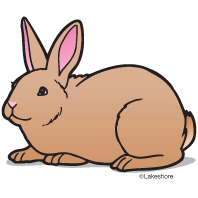 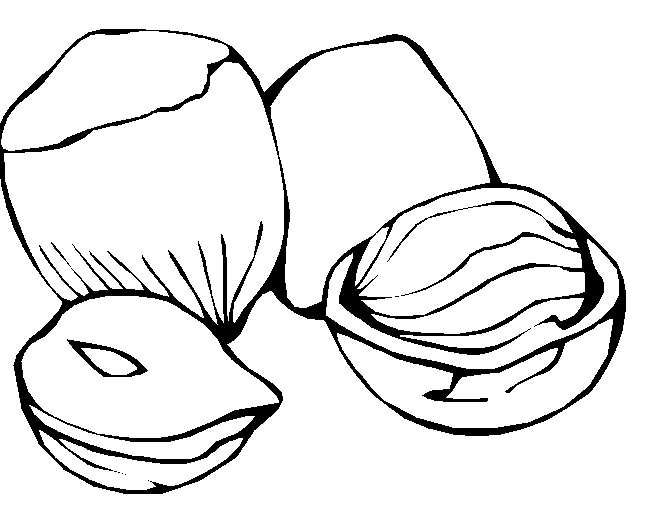 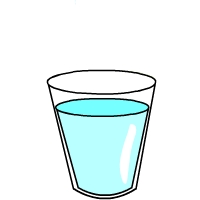 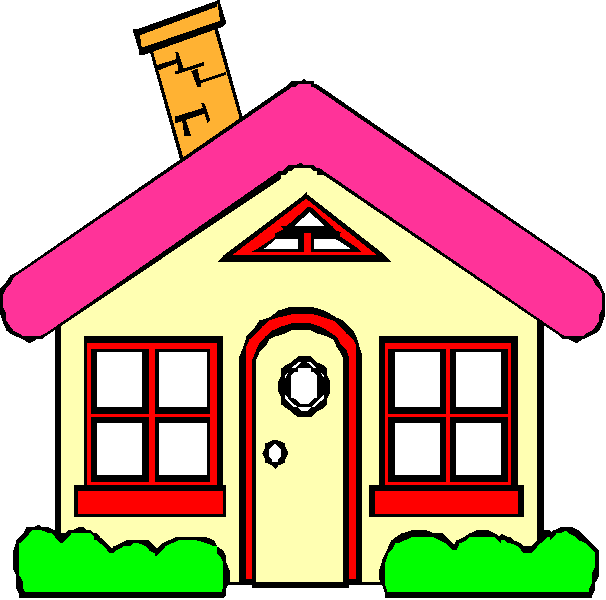 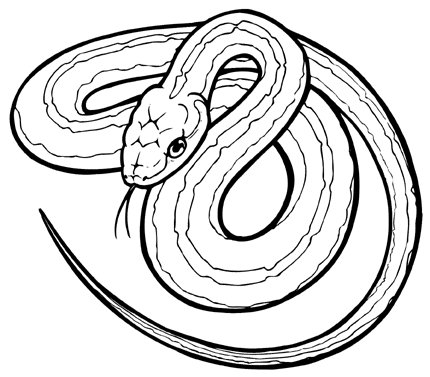 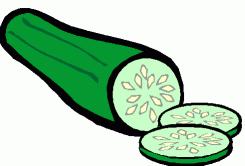 